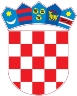 REPUBLIKA HRVATSKAKrapinsko-zagorska županijaUpravni odjel za prostorno uređenje, gradnju i zaštitu okolišaDonja Stubica KLASA: UP/I-350-05/19-05/000205URBROJ: 2140/01-08/2-19-0006Donja Stubica, 30.07.2019.Predmet:  	Javni poziv za uvid u spis predmetaDARKO MLINARIĆ, HR-49244 STUBIČKE TOPLICE, LJ.B.ĐALSKOG 17 - dostavlja se Pozivamo Vas na uvid u spis predmeta u postupku izdavanja rješenja o utvrđivanju građevne čestice zagrađevine stambene i pomoćne namjene,na novoformiranoj građevnoj čestici k.č. 2216 (formira se od k.č. 2216 i 2217 te dijela k.č. 2218) k.o. D. Stubica prema katastarskom stanju, odnosno prema zemljišno - knjižnom stanju novoformirana k.č. 1544/2 (formira se od dijelova k.č. 1545/17, 1545/20, 1545/21, 1545/22 i 1544/2) k.o. Strmec Stubički (Stubičke Toplice.Uvid u spis predmeta može se izvršiti dana 12.08.2019 u 09:00 sati, na lokaciji – Donja Stubica, Trg M. Gupca 20, soba 48/II. Pozivu se može odazvati stranka osobno ili putem svoga opunomoćenika, a na uvid treba donjeti dokaz o svojstvu stranke u postupku. Rješenje o utvrđivanju građevne čestice može se izdati i ako se stranka ne odazove ovom pozivu.Stranka koja se odazove pozivu nadležnoga upravnog tijela za uvid, dužna je dokazati da ima svojstvo stranke.SAVJETNIK ZA PROSTORNO UREĐENJE, GRADNJU I URBANU KOMASACIJUStjepan Čajko, dipl.ing.građ. DOSTAVITI:Oglasna ploča upravnog tijela,Mrežna stranica,Na katastarskoj čestici za koju se izdaje akt,U spis, ovdje.